            BULLETIN D’INSCRIPTION  SOLO       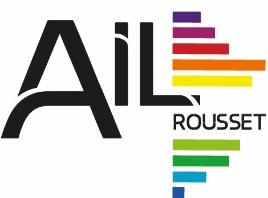 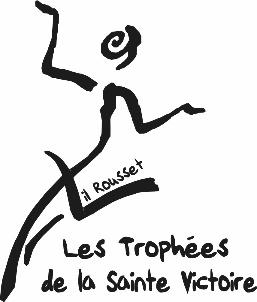 8ème édition des TROPHÉES SAINTE VICTOIRE CONCOURS DE DANSENOM : ………………………………………………………. Prénom : ………………………………………………………… Date de Naissance : …………………………………. Age (le jour du concours) : ……. ans et …… mois Adresse :…………………………………………………………………………………………………………………………………..Téléphone : …………………………………………… Email : ……………………………………………………………. Ecole de danse : ……………………………………………………………………………………………………………………… Professeur : …………………………………………………… Email du professeur/ ou école :……………………………………..AMATEURS : 					AMATEURS AVANCES : 						(+ de 4h de danse par semaine)Modern’jazz :				Contemporain : 			Hip hop : Classique : 				Autres Styles :Titre de la chorégraphie : ……………………………………………… Minutage : …………………………………. (Entre 1min30 et 3min) Départ sur scène : 					Départ en coulisses : A retourner dûment remplie avant le 15 JANVIER 2024 (le cachet de la poste faisant foi), accompagnée d’une photocopie de la carte d’identité recto-verso (ou photocopie du livret de famille), d’un chèque de 20 euros à l’ordre de « AIL ROUSSET à l’adresse suivante :  AIL ROUSSET 5 PLACE PAUL BORDE 13790 ROUSSETJ’ai pris connaissance du présent règlement et je l’accepte. Date ……………………………. et signature (Parents pour les mineurs)